Zastupitelstvo obce Nebílovy srdečně zve všechny děti            na   Maškarní  bál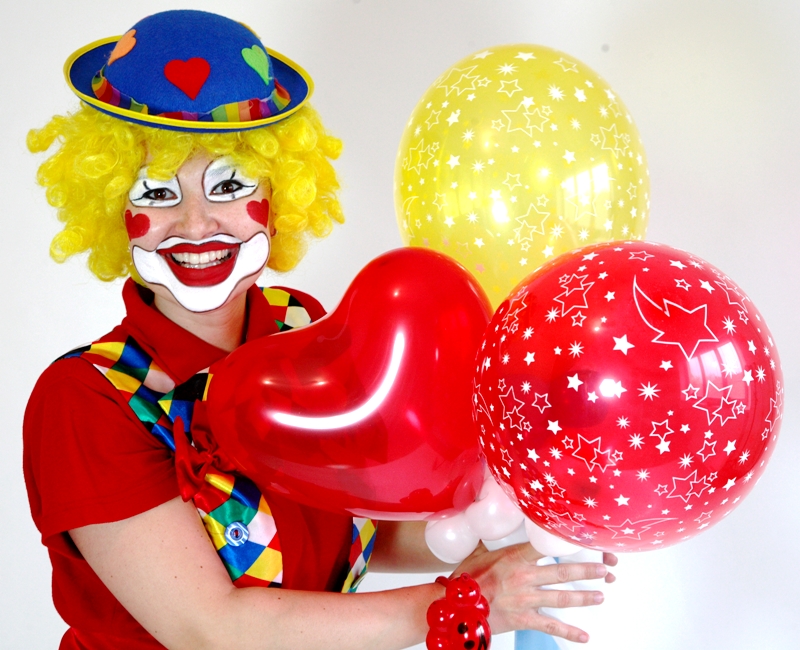 V hostinci “ U Bendů “24.2.2018  v  16.00 hod.